აპლიკაცია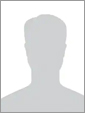 ზოგადი ინფორმაციაზოგადი ინფორმაციაზოგადი ინფორმაციაზოგადი ინფორმაციაზოგადი ინფორმაციაზოგადი ინფორმაციაზოგადი ინფორმაციაზოგადი ინფორმაციაზოგადი ინფორმაციაზოგადი ინფორმაციაზოგადი ინფორმაციაზოგადი ინფორმაციაზოგადი ინფორმაციაზოგადი ინფორმაციაზოგადი ინფორმაციაზოგადი ინფორმაციაზოგადი ინფორმაციაზოგადი ინფორმაციაზოგადი ინფორმაციაზოგადი ინფორმაციაზოგადი ინფორმაციაზოგადი ინფორმაციაზოგადი ინფორმაციაზოგადი ინფორმაციაზოგადი ინფორმაციაზოგადი ინფორმაციაზოგადი ინფორმაციაზოგადი ინფორმაციაზოგადი ინფორმაციასახელიგვარიგვარიმამის სახელიმამის სახელიმამის სახელიდაბადების თარიღი  (რიცხვი/თვე/წელი)დაბადების თარიღი  (რიცხვი/თვე/წელი)დაბადების თარიღი  (რიცხვი/თვე/წელი)დაბადების თარიღი  (რიცხვი/თვე/წელი)დაბადების თარიღი  (რიცხვი/თვე/წელი)დაბადების თარიღი  (რიცხვი/თვე/წელი)დაბადების თარიღი  (რიცხვი/თვე/წელი)დაბადების თარიღი  (რიცხვი/თვე/წელი)დაბადების თარიღი  (რიცხვი/თვე/წელი)დაბადების თარიღი  (რიცხვი/თვე/წელი)დაბადების თარიღი  (რიცხვი/თვე/წელი)პირადი #პირადი #პირადი #დაბადების ადგილიდაბადების ადგილიდაბადების ადგილიდაბადების ადგილიმოქალაქეობა (ორმაგი მოქალაქეოობის შემთხვევაში მიუთითეთ ქვეყანა)მოქალაქეობა (ორმაგი მოქალაქეოობის შემთხვევაში მიუთითეთ ქვეყანა)მოქალაქეობა (ორმაგი მოქალაქეოობის შემთხვევაში მიუთითეთ ქვეყანა)მოქალაქეობა (ორმაგი მოქალაქეოობის შემთხვევაში მიუთითეთ ქვეყანა)მოქალაქეობა (ორმაგი მოქალაქეოობის შემთხვევაში მიუთითეთ ქვეყანა)მოქალაქეობა (ორმაგი მოქალაქეოობის შემთხვევაში მიუთითეთ ქვეყანა)გაქვთ თუ არა შეცვლილი გვარი, სახელი, მამის სახელი, დაბადების თარიღი, მოქალაქეობაგაქვთ თუ არა შეცვლილი გვარი, სახელი, მამის სახელი, დაბადების თარიღი, მოქალაქეობაგაქვთ თუ არა შეცვლილი გვარი, სახელი, მამის სახელი, დაბადების თარიღი, მოქალაქეობაგაქვთ თუ არა შეცვლილი გვარი, სახელი, მამის სახელი, დაბადების თარიღი, მოქალაქეობაგაქვთ თუ არა შეცვლილი გვარი, სახელი, მამის სახელი, დაბადების თარიღი, მოქალაქეობაგაქვთ თუ არა შეცვლილი გვარი, სახელი, მამის სახელი, დაბადების თარიღი, მოქალაქეობაგაქვთ თუ არა შეცვლილი გვარი, სახელი, მამის სახელი, დაბადების თარიღი, მოქალაქეობაგაქვთ თუ არა შეცვლილი გვარი, სახელი, მამის სახელი, დაბადების თარიღი, მოქალაქეობაგაქვთ თუ არა შეცვლილი გვარი, სახელი, მამის სახელი, დაბადების თარიღი, მოქალაქეობაგაქვთ თუ არა შეცვლილი გვარი, სახელი, მამის სახელი, დაბადების თარიღი, მოქალაქეობაგაქვთ თუ არა შეცვლილი გვარი, სახელი, მამის სახელი, დაბადების თარიღი, მოქალაქეობაგაქვთ თუ არა შეცვლილი გვარი, სახელი, მამის სახელი, დაბადების თარიღი, მოქალაქეობაგაქვთ თუ არა შეცვლილი გვარი, სახელი, მამის სახელი, დაბადების თარიღი, მოქალაქეობაოჯახური მდგომარეობა:  დაოჯახებული, დასაოჯახებელი, განქორწინებული ოჯახური მდგომარეობა:  დაოჯახებული, დასაოჯახებელი, განქორწინებული ოჯახური მდგომარეობა:  დაოჯახებული, დასაოჯახებელი, განქორწინებული ოჯახური მდგომარეობა:  დაოჯახებული, დასაოჯახებელი, განქორწინებული ოჯახური მდგომარეობა:  დაოჯახებული, დასაოჯახებელი, განქორწინებული ოჯახური მდგომარეობა:  დაოჯახებული, დასაოჯახებელი, განქორწინებული ოჯახური მდგომარეობა:  დაოჯახებული, დასაოჯახებელი, განქორწინებული ოჯახური მდგომარეობა:  დაოჯახებული, დასაოჯახებელი, განქორწინებული ოჯახური მდგომარეობა:  დაოჯახებული, დასაოჯახებელი, განქორწინებული ოჯახური მდგომარეობა:  დაოჯახებული, დასაოჯახებელი, განქორწინებული ოჯახური მდგომარეობა:  დაოჯახებული, დასაოჯახებელი, განქორწინებული რეგისტრაციის ადგილირეგისტრაციის ადგილირეგისტრაციის ადგილირეგისტრაციის ადგილირეგისტრაციის ადგილირეგისტრაციის ადგილირეგისტრაციის ადგილირეგისტრაციის ადგილირეგისტრაციის ადგილირეგისტრაციის ადგილირეგისტრაციის ადგილირეგისტრაციის ადგილირეგისტრაციის ადგილირეგისტრაციის ადგილირეგისტრაციის ადგილირეგისტრაციის ადგილიფაქტობრივი საცხოვრებელიფაქტობრივი საცხოვრებელიფაქტობრივი საცხოვრებელიფაქტობრივი საცხოვრებელიფაქტობრივი საცხოვრებელიფაქტობრივი საცხოვრებელიფაქტობრივი საცხოვრებელიფაქტობრივი საცხოვრებელიფაქტობრივი საცხოვრებელიფაქტობრივი საცხოვრებელიფაქტობრივი საცხოვრებელიფაქტობრივი საცხოვრებელიფაქტობრივი საცხოვრებელიტელეფონი  (მობილური)ტელეფონი  (მობილური)ტელეფონი  (მობილური)ტელეფონი  (მობილური)ტელეფონი  (მობილური)ტელეფონი  (მობილური)ტელეფონი  (მობილური)ტელეფონი  (მობილური)ტელეფონი  (მობილური)ტელეფონი (სახლი)ტელეფონი (სახლი)ტელეფონი (სახლი)ტელეფონი (სახლი)სიმაღლესიმაღლეწონაწონაწონაელ.ფოსტაელ.ფოსტაელ.ფოსტაელ.ფოსტაელ.ფოსტამართვის მოწმობა (კატეგორია)მართვის მოწმობა (კატეგორია)მართვის მოწმობა (კატეგორია)მართვის მოწმობა (კატეგორია)მართვის მოწმობა (კატეგორია)ხართ თუ არა ნასამართლევი: კი, არახართ თუ არა ნასამართლევი: კი, არახართ თუ არა ნასამართლევი: კი, არახართ თუ არა ნასამართლევი: კი, არახართ თუ არა ნასამართლევი: კი, არახართ თუ არა ნასამართლევი: კი, არახართ თუ არა ნასამართლევი: კი, არახართ თუ არა ნასამართლევი: კი, არახართ თუ არა ნასამართლევი: კი, არახართ თუ არა ნასამართლევი: კი, არახართ თუ არა ნასამართლევი: კი, არაგაქვთ თუ არა ადმინისტრაციული ჯარიმა: კი, არა (ნარკოტიკების მოხმარება ხულიგნობა, დაუმორჩილებლობა)გაქვთ თუ არა ადმინისტრაციული ჯარიმა: კი, არა (ნარკოტიკების მოხმარება ხულიგნობა, დაუმორჩილებლობა)გაქვთ თუ არა ადმინისტრაციული ჯარიმა: კი, არა (ნარკოტიკების მოხმარება ხულიგნობა, დაუმორჩილებლობა)გაქვთ თუ არა ადმინისტრაციული ჯარიმა: კი, არა (ნარკოტიკების მოხმარება ხულიგნობა, დაუმორჩილებლობა)გაქვთ თუ არა ადმინისტრაციული ჯარიმა: კი, არა (ნარკოტიკების მოხმარება ხულიგნობა, დაუმორჩილებლობა)გაქვთ თუ არა ადმინისტრაციული ჯარიმა: კი, არა (ნარკოტიკების მოხმარება ხულიგნობა, დაუმორჩილებლობა)გაქვთ თუ არა ადმინისტრაციული ჯარიმა: კი, არა (ნარკოტიკების მოხმარება ხულიგნობა, დაუმორჩილებლობა)გაქვთ თუ არა ადმინისტრაციული ჯარიმა: კი, არა (ნარკოტიკების მოხმარება ხულიგნობა, დაუმორჩილებლობა)გაქვთ თუ არა ადმინისტრაციული ჯარიმა: კი, არა (ნარკოტიკების მოხმარება ხულიგნობა, დაუმორჩილებლობა)გაქვთ თუ არა ადმინისტრაციული ჯარიმა: კი, არა (ნარკოტიკების მოხმარება ხულიგნობა, დაუმორჩილებლობა)გაქვთ თუ არა ადმინისტრაციული ჯარიმა: კი, არა (ნარკოტიკების მოხმარება ხულიგნობა, დაუმორჩილებლობა)გაქვთ თუ არა ადმინისტრაციული ჯარიმა: კი, არა (ნარკოტიკების მოხმარება ხულიგნობა, დაუმორჩილებლობა)გაქვთ თუ არა ადმინისტრაციული ჯარიმა: კი, არა (ნარკოტიკების მოხმარება ხულიგნობა, დაუმორჩილებლობა)გაქვთ თუ არა ადმინისტრაციული ჯარიმა: კი, არა (ნარკოტიკების მოხმარება ხულიგნობა, დაუმორჩილებლობა)გაქვთ თუ არა ადმინისტრაციული ჯარიმა: კი, არა (ნარკოტიკების მოხმარება ხულიგნობა, დაუმორჩილებლობა)გაქვთ თუ არა ადმინისტრაციული ჯარიმა: კი, არა (ნარკოტიკების მოხმარება ხულიგნობა, დაუმორჩილებლობა)გაქვთ თუ არა ადმინისტრაციული ჯარიმა: კი, არა (ნარკოტიკების მოხმარება ხულიგნობა, დაუმორჩილებლობა)გაქვთ თუ არა ადმინისტრაციული ჯარიმა: კი, არა (ნარკოტიკების მოხმარება ხულიგნობა, დაუმორჩილებლობა)ყოფილხართ თუ არა უცხო ქვეყნის მოქალაქე: კი, არა
(,,კი“–ს შემთხვევაში მიუთითეთ ქვეყანა)ყოფილხართ თუ არა უცხო ქვეყნის მოქალაქე: კი, არა
(,,კი“–ს შემთხვევაში მიუთითეთ ქვეყანა)ყოფილხართ თუ არა უცხო ქვეყნის მოქალაქე: კი, არა
(,,კი“–ს შემთხვევაში მიუთითეთ ქვეყანა)ყოფილხართ თუ არა უცხო ქვეყნის მოქალაქე: კი, არა
(,,კი“–ს შემთხვევაში მიუთითეთ ქვეყანა)ყოფილხართ თუ არა უცხო ქვეყნის მოქალაქე: კი, არა
(,,კი“–ს შემთხვევაში მიუთითეთ ქვეყანა)ყოფილხართ თუ არა უცხო ქვეყნის მოქალაქე: კი, არა
(,,კი“–ს შემთხვევაში მიუთითეთ ქვეყანა)ყოფილხართ თუ არა უცხო ქვეყნის მოქალაქე: კი, არა
(,,კი“–ს შემთხვევაში მიუთითეთ ქვეყანა)ყოფილხართ თუ არა უცხო ქვეყნის მოქალაქე: კი, არა
(,,კი“–ს შემთხვევაში მიუთითეთ ქვეყანა)ყოფილხართ თუ არა უცხო ქვეყნის მოქალაქე: კი, არა
(,,კი“–ს შემთხვევაში მიუთითეთ ქვეყანა)ყოფილხართ თუ არა უცხო ქვეყნის მოქალაქე: კი, არა
(,,კი“–ს შემთხვევაში მიუთითეთ ქვეყანა)ყოფილხართ თუ არა უცხო ქვეყნის მოქალაქე: კი, არა
(,,კი“–ს შემთხვევაში მიუთითეთ ქვეყანა)ყოფილხართ თუ არა უცხო ქვეყნის მოქალაქე: კი, არა
(,,კი“–ს შემთხვევაში მიუთითეთ ქვეყანა)ყოფილხართ თუ არა უცხო ქვეყნის მოქალაქე: კი, არა
(,,კი“–ს შემთხვევაში მიუთითეთ ქვეყანა)ყოფილხართ თუ არა უცხო ქვეყნის მოქალაქე: კი, არა
(,,კი“–ს შემთხვევაში მიუთითეთ ქვეყანა)ყოფილხართ თუ არა უცხო ქვეყნის მოქალაქე: კი, არა
(,,კი“–ს შემთხვევაში მიუთითეთ ქვეყანა)განათლებაგანათლებაგანათლებაგანათლებაგანათლებაგანათლებაგანათლებაგანათლებაგანათლებაგანათლებაგანათლებაგანათლებაგანათლებაგანათლებაგანათლებაგანათლებაგანათლებაგანათლებაგანათლებაგანათლებაგანათლებაგანათლებაგანათლებაგანათლებაგანათლებაგანათლებაგანათლებაგანათლებაგანათლებასაშუალო სკოლა, ლიცეუმი, კოლეჯი, ინსტიტუტი-უნივერსიტეტი-აკადემია, სხვა სასწავლებლებისაშუალო სკოლა, ლიცეუმი, კოლეჯი, ინსტიტუტი-უნივერსიტეტი-აკადემია, სხვა სასწავლებლებისაშუალო სკოლა, ლიცეუმი, კოლეჯი, ინსტიტუტი-უნივერსიტეტი-აკადემია, სხვა სასწავლებლებისაშუალო სკოლა, ლიცეუმი, კოლეჯი, ინსტიტუტი-უნივერსიტეტი-აკადემია, სხვა სასწავლებლებისაშუალო სკოლა, ლიცეუმი, კოლეჯი, ინსტიტუტი-უნივერსიტეტი-აკადემია, სხვა სასწავლებლებისაშუალო სკოლა, ლიცეუმი, კოლეჯი, ინსტიტუტი-უნივერსიტეტი-აკადემია, სხვა სასწავლებლებისაშუალო სკოლა, ლიცეუმი, კოლეჯი, ინსტიტუტი-უნივერსიტეტი-აკადემია, სხვა სასწავლებლებისაშუალო სკოლა, ლიცეუმი, კოლეჯი, ინსტიტუტი-უნივერსიტეტი-აკადემია, სხვა სასწავლებლებისაშუალო სკოლა, ლიცეუმი, კოლეჯი, ინსტიტუტი-უნივერსიტეტი-აკადემია, სხვა სასწავლებლებისაშუალო სკოლა, ლიცეუმი, კოლეჯი, ინსტიტუტი-უნივერსიტეტი-აკადემია, სხვა სასწავლებლებისაშუალო სკოლა, ლიცეუმი, კოლეჯი, ინსტიტუტი-უნივერსიტეტი-აკადემია, სხვა სასწავლებლებისაშუალო სკოლა, ლიცეუმი, კოლეჯი, ინსტიტუტი-უნივერსიტეტი-აკადემია, სხვა სასწავლებლებისაშუალო სკოლა, ლიცეუმი, კოლეჯი, ინსტიტუტი-უნივერსიტეტი-აკადემია, სხვა სასწავლებლებისაშუალო სკოლა, ლიცეუმი, კოლეჯი, ინსტიტუტი-უნივერსიტეტი-აკადემია, სხვა სასწავლებლებისაშუალო სკოლა, ლიცეუმი, კოლეჯი, ინსტიტუტი-უნივერსიტეტი-აკადემია, სხვა სასწავლებლებისაშუალო სკოლა, ლიცეუმი, კოლეჯი, ინსტიტუტი-უნივერსიტეტი-აკადემია, სხვა სასწავლებლებისაშუალო სკოლა, ლიცეუმი, კოლეჯი, ინსტიტუტი-უნივერსიტეტი-აკადემია, სხვა სასწავლებლებისაშუალო სკოლა, ლიცეუმი, კოლეჯი, ინსტიტუტი-უნივერსიტეტი-აკადემია, სხვა სასწავლებლებისაშუალო სკოლა, ლიცეუმი, კოლეჯი, ინსტიტუტი-უნივერსიტეტი-აკადემია, სხვა სასწავლებლებისაშუალო სკოლა, ლიცეუმი, კოლეჯი, ინსტიტუტი-უნივერსიტეტი-აკადემია, სხვა სასწავლებლებისაშუალო სკოლა, ლიცეუმი, კოლეჯი, ინსტიტუტი-უნივერსიტეტი-აკადემია, სხვა სასწავლებლებისაშუალო სკოლა, ლიცეუმი, კოლეჯი, ინსტიტუტი-უნივერსიტეტი-აკადემია, სხვა სასწავლებლებისაშუალო სკოლა, ლიცეუმი, კოლეჯი, ინსტიტუტი-უნივერსიტეტი-აკადემია, სხვა სასწავლებლებისაშუალო სკოლა, ლიცეუმი, კოლეჯი, ინსტიტუტი-უნივერსიტეტი-აკადემია, სხვა სასწავლებლებისაშუალო სკოლა, ლიცეუმი, კოლეჯი, ინსტიტუტი-უნივერსიტეტი-აკადემია, სხვა სასწავლებლებისაშუალო სკოლა, ლიცეუმი, კოლეჯი, ინსტიტუტი-უნივერსიტეტი-აკადემია, სხვა სასწავლებლებისაშუალო სკოლა, ლიცეუმი, კოლეჯი, ინსტიტუტი-უნივერსიტეტი-აკადემია, სხვა სასწავლებლებისაშუალო სკოლა, ლიცეუმი, კოლეჯი, ინსტიტუტი-უნივერსიტეტი-აკადემია, სხვა სასწავლებლებისაშუალო სკოლა, ლიცეუმი, კოლეჯი, ინსტიტუტი-უნივერსიტეტი-აკადემია, სხვა სასწავლებლებიროდიდანროდიდანროდიდანროდემდეროდემდეროდემდეროდემდეროდემდესასწავლებლის დასახელებასასწავლებლის დასახელებასასწავლებლის დასახელებასასწავლებლის დასახელებასასწავლებლის დასახელებასასწავლებლის დასახელებასასწავლებლის დასახელებასასწავლებლის დასახელებასასწავლებლის დასახელებასასწავლებლის დასახელებასასწავლებლის დასახელებასასწავლებლის დასახელებასპეციალობასპეციალობასპეციალობასპეციალობასპეციალობასპეციალობადიპლომის Nდიპლომის Nდიპლომის Nრომელ უცხო ენებს ფლობთ /ცოდნის დონერომელ უცხო ენებს ფლობთ /ცოდნის დონერომელ უცხო ენებს ფლობთ /ცოდნის დონერომელ უცხო ენებს ფლობთ /ცოდნის დონერომელ უცხო ენებს ფლობთ /ცოდნის დონერომელ უცხო ენებს ფლობთ /ცოდნის დონერომელ უცხო ენებს ფლობთ /ცოდნის დონერომელ უცხო ენებს ფლობთ /ცოდნის დონერომელ უცხო ენებს ფლობთ /ცოდნის დონერომელ უცხო ენებს ფლობთ /ცოდნის დონერომელ უცხო ენებს ფლობთ /ცოდნის დონერომელ უცხო ენებს ფლობთ /ცოდნის დონეთავისუფლადთავისუფლადთავისუფლადთავისუფლადთავისუფლადთავისუფლადკარგადკარგადკარგადკარგადკარგადსაშუალოდსაშუალოდსაშუალოდსაშუალოდსაშუალოდცუდადკომპიუტერული პროგრამები:კომპიუტერული პროგრამები:კომპიუტერული პროგრამები:კომპიუტერული პროგრამები:კომპიუტერული პროგრამები:კომპიუტერული პროგრამები:კომპიუტერული პროგრამები:კომპიუტერული პროგრამები:კომპიუტერული პროგრამები:კომპიუტერული პროგრამები:კომპიუტერული პროგრამები:კომპიუტერული პროგრამები:რეკომენდატორი
(ასეთის არსებობის შემთხევაში)რეკომენდატორი
(ასეთის არსებობის შემთხევაში)რეკომენდატორი
(ასეთის არსებობის შემთხევაში)რეკომენდატორი
(ასეთის არსებობის შემთხევაში)სახელისახელისახელისახელისახელისახელისახელისახელისახელისახელიგვარიგვარიგვარიგვარიგვარიგვარიგვარისამსახური / თანამდებობასამსახური / თანამდებობასამსახური / თანამდებობასამსახური / თანამდებობასამსახური / თანამდებობასამსახური / თანამდებობასამსახური / თანამდებობასამსახური / თანამდებობარეკომენდატორი
(ასეთის არსებობის შემთხევაში)რეკომენდატორი
(ასეთის არსებობის შემთხევაში)რეკომენდატორი
(ასეთის არსებობის შემთხევაში)რეკომენდატორი
(ასეთის არსებობის შემთხევაში)სამხედრო სამსახურისამხედრო სამსახურისამხედრო სამსახურისამხედრო სამსახურისამხედრო სამსახურისამხედრო სამსახურისამხედრო სამსახურისამხედრო სამსახურისამხედრო სამსახურისამხედრო სამსახურისამხედრო სამსახურისამხედრო სამსახურისამხედრო სამსახურისამხედრო სამსახურისამხედრო სამსახურისამხედრო სამსახურისამხედრო სამსახურისამხედრო სამსახურისამხედრო სამსახურისამხედრო სამსახურისამხედრო სამსახურისამხედრო სამსახურისამხედრო სამსახურისამხედრო სამსახურისამხედრო სამსახურისამხედრო სამსახურისამხედრო სამსახურისამხედრო სამსახურისამხედრო სამსახურიგაქვთ თუ არა გავლილი სავალდებულო სამხედრო სამსახური: კი,  არა, გადავადებულიგაქვთ თუ არა გავლილი სავალდებულო სამხედრო სამსახური: კი,  არა, გადავადებულიგაქვთ თუ არა გავლილი სავალდებულო სამხედრო სამსახური: კი,  არა, გადავადებულიგაქვთ თუ არა გავლილი სავალდებულო სამხედრო სამსახური: კი,  არა, გადავადებულიგაქვთ თუ არა გავლილი სავალდებულო სამხედრო სამსახური: კი,  არა, გადავადებულიგაქვთ თუ არა გავლილი სავალდებულო სამხედრო სამსახური: კი,  არა, გადავადებულიგაქვთ თუ არა გავლილი სავალდებულო სამხედრო სამსახური: კი,  არა, გადავადებულიგაქვთ თუ არა გავლილი სავალდებულო სამხედრო სამსახური: კი,  არა, გადავადებულიგაქვთ თუ არა გავლილი სავალდებულო სამხედრო სამსახური: კი,  არა, გადავადებულიგაქვთ თუ არა გავლილი სავალდებულო სამხედრო სამსახური: კი,  არა, გადავადებულიგაქვთ თუ არა გავლილი სავალდებულო სამხედრო სამსახური: კი,  არა, გადავადებულიგაქვთ თუ არა გავლილი სავალდებულო სამხედრო სამსახური: კი,  არა, გადავადებულიგაქვთ თუ არა გავლილი სავალდებულო სამხედრო სამსახური: კი,  არა, გადავადებულიგაქვთ თუ არა გავლილი სავალდებულო სამხედრო სამსახური: კი,  არა, გადავადებულისამუშაო გამოცდილებასამუშაო გამოცდილებასამუშაო გამოცდილებასამუშაო გამოცდილებასამუშაო გამოცდილებასამუშაო გამოცდილებასამუშაო გამოცდილებასამუშაო გამოცდილებასამუშაო გამოცდილებასამუშაო გამოცდილებასამუშაო გამოცდილებასამუშაო გამოცდილებასამუშაო გამოცდილებასამუშაო გამოცდილებასამუშაო გამოცდილებასამუშაო გამოცდილებასამუშაო გამოცდილებასამუშაო გამოცდილებასამუშაო გამოცდილებასამუშაო გამოცდილებასამუშაო გამოცდილებასამუშაო გამოცდილებასამუშაო გამოცდილებასამუშაო გამოცდილებასამუშაო გამოცდილებასამუშაო გამოცდილებასამუშაო გამოცდილებასამუშაო გამოცდილებასამუშაო გამოცდილებამუშაობის წლები
(როდიდან-როდემდე)მუშაობის წლები
(როდიდან-როდემდე)მუშაობის წლები
(როდიდან-როდემდე)მუშაობის წლები
(როდიდან-როდემდე)მუშაობის წლები
(როდიდან-როდემდე)სამუშაო ადგილისამუშაო ადგილისამუშაო ადგილისამუშაო ადგილისამუშაო ადგილისამუშაო ადგილისამუშაო ადგილისამუშაო ადგილისამუშაო ადგილისამუშაო ადგილისამუშაო ადგილისამუშაო ადგილითანამდებობათანამდებობათანამდებობათანამდებობათანამდებობაწამოსვლის მიზეზიწამოსვლის მიზეზიწამოსვლის მიზეზიწამოსვლის მიზეზიწამოსვლის მიზეზიწამოსვლის მიზეზიწამოსვლის მიზეზიშევსების თარიღი:  შევსების თარიღი:  შევსების თარიღი:  შევსების თარიღი:  შევსების თარიღი:  შევსების თარიღი:  შევსების თარიღი:  შევსების თარიღი:  შევსების თარიღი:  შევსების თარიღი:  შევსების თარიღი:  შევსების თარიღი:  შევსების თარიღი:  შევსების თარიღი:  შევსების თარიღი:  შევსების თარიღი:  შევსების თარიღი:  შევსების თარიღი:  შევსების თარიღი:  შევსების თარიღი:  შევსების თარიღი:  შევსების თარიღი:  შევსების თარიღი:  შევსების თარიღი:  შევსების თარიღი:  შევსების თარიღი:  შევსების თარიღი:  შევსების თარიღი:  შევსების თარიღი:  